Tävlingskategori - Div 2 damer V SvealandUppgifterTävlingarAnmälda lagMatcher Visa endast lagets matcher i tävlingenStatusSpelprogrammet offentliggjort  Visa listan i utskriftsvänligt format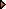 TävlingMatchNrOmgHemmalagBortalagDatum / tidResultatAnläggningAnl.nr.Plannr.KartaDomareVarningarDiv 2 västra Svealand damer 20221802210041IK SturehovVästanfors IF FK2022-04-30 14:000 - 0Sörbyvallen Örebro120611Google Bing Hitta.seEma RibicDiv 2 västra Svealand damer 20221802210062Västanfors IF FKIFK Skoghall DF2022-05-07 15:002 - 0Fagerliden210732Google Bing Hitta.seNils-Olov ArvidssonDiv 2 västra Svealand damer 20221802210113Västanfors IF FKTorsby IF2022-05-14 15:300 - 2Fagerliden210732Google Bing Hitta.seSoheil NabizadehDiv 2 västra Svealand damer 20221802210164Hertzöga BK 2Västanfors IF FK2022-05-22 15:003 - 2Ilanda IP A-plan180371Google Bing Hitta.seJuan MohamedDiv 2 västra Svealand damer 20221802210215Västanfors IF FKKvarnsvedens IK 22022-05-28 13:002 - 2Fagerliden210732Google Bing Hitta.seNils-Olov ArvidssonDiv 2 västra Svealand damer 20221802210276Rynninge IKVästanfors IF FK2022-06-04 14:002 - 0Grenadjärvallen120021Google Bing Hitta.seEma RibicDiv 2 västra Svealand damer 20221802210317Västanfors IF FKLysviks IF2022-06-12 15:002 - 3Fagerliden210732Google Bing Hitta.seJonatan Mc IverDiv 2 västra Svealand damer 20221802210388Norrstrands IFVästanfors IF FK2022-06-18 14:002 - 0ICA Maxi Välsviken Arena A-plan180301Google Bing Hitta.sePatric JohanssonDiv 2 västra Svealand damer 20221802210419Västanfors IF FKIK Brage2022-06-22 19:000 - 3Fagerliden (konstgräs)210731Google Bing Hitta.seArlind KacikuDiv 2 västra Svealand damer 202218022104610Västanfors IF FKIK Sturehov2022-08-06 15:001 - 2Fagerliden210732Google Bing Hitta.seAli AljawaheriDiv 2 västra Svealand damer 202218022105511IFK Skoghall DFVästanfors IF FK2022-08-13 14:000 - 1Lunnevi IP A-plan180571Google Bing Hitta.seJohn WelénKrockar med 182190029, IFK Skoghall DF blå - QBIK röd (F 10 brun)Div 2 västra Svealand damer 202218022105612Torsby IFVästanfors IF FK2022-08-20 14:003 - 2Björnevi180161Google Bing Hitta.seAnders LundqvistDiv 2 västra Svealand damer 202218022106113Västanfors IF FKHertzöga BK 22022-08-27 15:001 - 1Fagerliden210732Google Bing Hitta.seElton PalojaDiv 2 västra Svealand damer 202218022106714Kvarnsvedens IK 2Västanfors IF FK2022-09-04 15:005 - 1Stora Ensoplanen030841Google Bing Hitta.seMaja JonsDiv 2 västra Svealand damer 202218022107115Västanfors IF FKRynninge IK2022-09-10 15:002 - 0Fagerliden210732Google Bing Hitta.seSajad HosseiniDiv 2 västra Svealand damer 202218022107816Lysviks IFVästanfors IF FK2022-09-17 15:002 - 0Myrborgen181381Google Bing Hitta.seIsac LindellDiv 2 västra Svealand damer 202218022108117Västanfors IF FKNorrstrands IF2022-09-25 13:005 - 0Fagerliden210732Google Bing Hitta.seAgnes WaziriDiv 2 västra Svealand damer 202218022108918IK BrageVästanfors IF FK2022-10-01 15:007 - 0Borlänge Energi Arena030031Google Bing Hitta.seRobin Persson